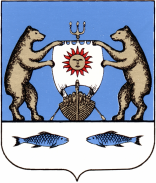 Российская Федерация
Новгородская область Новгородский район
Совет депутатов Борковского сельского поселенияРЕШЕНИЕот 25.03. 2020  № 10Об оценке деятельности Главы Борковского сельского поселения по итогам ежегодного отчетао результатах своей деятельности и деятельностиАдминистрации Борковского сельского поселения за 2019 год           В соответствии с Федеральным законом от 06.10.2003 № 131-ФЗ «Об общих принципах организации местного самоуправления в Российской Федерации», Уставом Борковского сельского поселения           Совет депутатов Борковского сельского  поселения РЕШИЛ:   1. Признать деятельность Главы Борковского сельского поселения по итогам ежегодного отчета о результатах своей деятельности  и деятельности Администрации Борковского сельского поселения за 2019 год удовлетворительной    2. Опубликовать настоящее решение в периодическом печатном издании «Борковский вестник» и разместить на официальном сайте Администрации Борковского сельского поселения в информационно-телекоммуникационной сети «Интернет» по адресу: www.borkiadm.ru.Председатель совета депутатовБорковского поселения                                                                    С. Г. Иванова